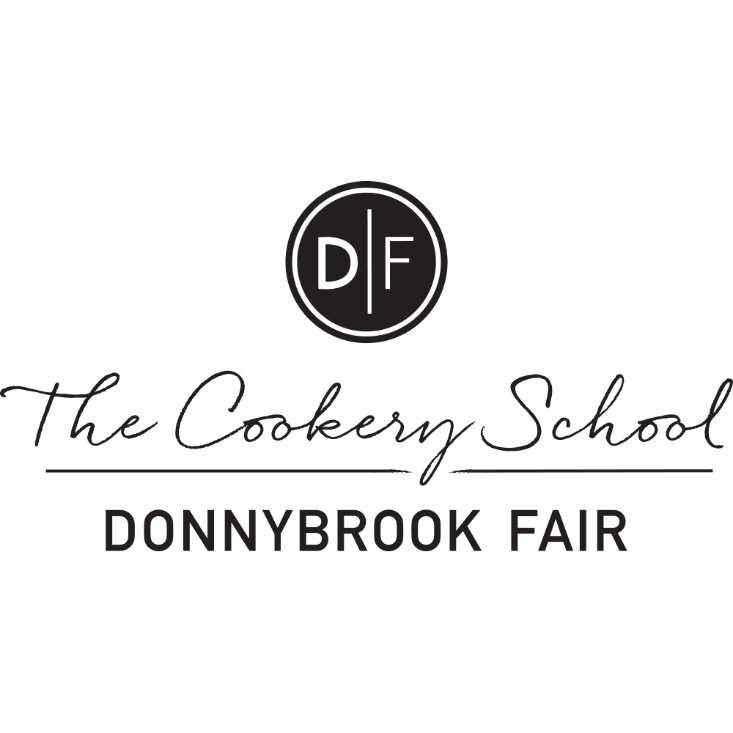 Chocolate Oatmeal CookiesIngredients – makes 24150g unsalted butter, softened (remove from fridge a few hours before you make the cookies)230g soft brown sugar1 egg, lightly beaten2 tsp vanilla extract125g plain flour1 tsp baking powderA pinch of salt235g rolled oats175g chocolate chips or chocolate chunksMethodPreheat the oven to 180C. Line three large baking trays with parchment paper.Cream the butter and sugar together in a bowl until fluffy and smooth. You can do this with a wooden spoon or a hand mixer. Add the egg and vanilla and beat until smooth. Sift the flour, baking powder and salt into the bowl and mix lightly. Add the oats and chocolate chips and stir to combine.Roll tablespoons of mixture into golf ball sizes and place on the baking trays – leaving lots of space between them. Flatten the balls with a fork dipped in flour. Bake for 15-20 minutes until pale golden. Remove from the oven and cool on the trays for 5 minutes before transferring to a wire rack to cool completely.